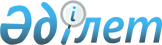 Об утверждении Правил ведения реестра операторов технического осмотраПриказ Министра по инвестициям и развитию Республики Казахстан от 31 мая 2016 года № 451. Зарегистрирован в Министерстве юстиции Республики Казахстан 27 июня 2016 года № 13826.
      В соответствии с пунктом 1 статьи 89 Закона Республики Казахстан от 17 апреля 2014 года "О дорожном движении" ПРИКАЗЫВАЮ:
      1. Утвердить прилагаемые Правила ведения реестра операторов технического осмотра.
      2. Комитету транспорта Министерства по инвестициям и развитию Республики Казахстан (Асавбаев А.А.) обеспечить:
      1) государственную регистрацию настоящего приказа в Министерстве юстиции Республики Казахстан;
      2) направление копии настоящего приказа в печатном и электронном виде на официальное опубликование в периодические печатные издания и информационно-правовую систему "Әділет" в течение десяти календарных дней после его государственной регистрации в Министерстве юстиции Республики Казахстан, а также в Республиканский центр правовой информации в течение пяти рабочих дней со дня получения зарегистрированного приказа для включения в эталонный контрольный банк нормативных правовых актов Республики Казахстан; 
      3) размещение настоящего приказа на интернет-ресурсе Министерства по инвестициям и развитию Республики Казахстан и на интранет-портале государственных органов;
      4) в течение десяти рабочих дней после государственной регистрации настоящего приказа в Министерстве юстиции Республики Казахстан представление в Юридический департамент Министерства по инвестициям и развитию Республики Казахстан сведений об исполнении мероприятий, предусмотренных подпунктами 1), 2) и 3) настоящего пункта.
      3. Контроль за исполнением настоящего приказа возложить на курирующего вице-министра по инвестициям и развитию Республики Казахстан.
      4. Настоящий приказ вводится в действие по истечении двадцати одного календарного дня после дня его первого официального опубликования.
      "СОГЛАСОВАН"   
      Министр национальной экономики   
      Республики Казахстан   
      ________________ К. Бишимбаев   
      31 мая 2016 года Правила ведения реестра операторов технического осмотра
Глава 1. Общие положения
      1. Настоящие Правила ведения реестра операторов технического осмотра (далее – Правила) разработаны в соответствии с пунктом 1 статьи 89 Закона Республики Казахстан от 17 апреля 2014 года "О дорожном движении" и определяют порядок ведения реестра операторов технического осмотра.
      2. Реестр операторов технического осмотра (далее – реестр) создается с целью ведения единого перечня операторов технического осмотра, осуществляющих проведение обязательного технического осмотра механических транспортных средств и прицепов к ним.
      3. Реестр представляет собой единый, периодически уточняемый перечень операторов технического осмотра и содержащий все необходимые сведения информационно-справочного характера о них.
      4. Ведение реестра осуществляется Комитетом транспорта Министерства по инвестициям и развитию Республики Казахстан (далее – уполномоченный орган) по форме, согласно приложению к настоящим Правилам на основании представленных сведений территориальных органов Комитета транспорта Министерства по инвестициям и развитию Республики Казахстан (далее – органы транспортного контроля). Глава 2. Порядок ведения реестра операторов технического
осмотра
      5. Включение в реестр предусматривает подачу индивидуальным предпринимателем и юридическим лицом в органы транспортного контроля уведомления о начале деятельности оператора технического осмотра в порядке, предусмотренном статьей 46 Закона Республики Казахстан от 16 мая 2014 года "О разрешениях и уведомлениях" (далее – Закон о разрешениях).
      6. Реестр содержит следующие сведения:
      1) наименование оператора технического осмотра;
      2) адрес (индекс, область, район, город (поселок, село), улица, дом), контактные телефоны, адрес электронной почты оператора технического осмотра;
      3) местонахождение стационарной линии технического осмотра;
      4) режим работы стационарной линии технического осмотра;
      5) тип, количество стационарных и мобильных линий технического осмотра;
      6) регион деятельности оператора технического осмотра;
      7) изменения и дополнения, вносимые в реестр;
      8) исключения из реестра;
      9) контрольно-диагностическое оборудование с указанием номера и даты первичной поверки, а также сведения по периодическим поверкам с указанием номера и даты сертификата о поверке средств измерений, с указанием места и наименования организации проводившего поверку средств измерений;
      10) кадастровый номер на землю стационарной линии технического осмотра, при аренде помещения указывается номер и дата заключения договора аренды, срок аренды и кадастровый номер арендуемого помещения.
      Сноска. Пункт 6 с изменениями, внесенными приказом и.о. Министра индустрии и инфраструктурного развития РК от 26.04.2023 № 298 (вводится в действие по истечении шестидесяти календарных дней после дня его первого официального опубликования).


      6-1. Открытие деятельности оператора технического осмотра осуществляется по месту регистрации субъекта предпринимательства в пределах административно-территориальных границ по месту своей регистрации.
      Сноска. Правила дополнены пунктом 6-1 в соответствии с приказом и.о. Министра индустрии и инфраструктурного развития РК от 26.04.2023 № 298 (вводится в действие по истечении шестидесяти календарных дней после дня его первого официального опубликования).


      7. Органы транспортного контроля в течение одного рабочего дня со дня приема уведомления о начале деятельности оператора технического осмотра представляют в уполномоченный орган сведения, указанные в подпунктах 1) – 6) пункта 6 настоящих Правил либо отклоняет уведомление при непредставлении полных сведений.
      Сноска. Пункт 7 - в редакции приказа и.о. Министра индустрии и инфраструктурного развития РК от 26.04.2023 № 298 (вводится в действие по истечении шестидесяти календарных дней после дня его первого официального опубликования).


      8. Уполномоченный орган осуществляет размещение реестра на своем интернет-ресурсе: www.mid.gov.kz. 
      9. В случае изменения юридического адреса индивидуального предпринимателя, места нахождения юридического лица, адреса осуществления деятельности или действий, указанных в уведомлении о начале деятельности оператора технического осмотра, а также регистрационных данных, информация о которых является обязательной для заполнения в уведомлении о начале деятельности оператора технического осмотра, оператор технического осмотра в течение десяти рабочих дней со дня изменения направляет уведомление об указанных изменениях в порядке, предусмотренном Законом о разрешениях.
      10. Органы транспортного контроля в течение одного рабочего дня со дня получения от оператора технического осмотра уведомления об изменении его юридического адреса, места нахождения, адреса осуществления деятельности по проведению обязательного технического осмотра, регистрационных данных, о прекращении деятельности, а также в течение одного рабочего дня после вступления постановления по делу об административном правонарушении в законную силу в отношении оператора технического осмотра за совмещение оказания услуг по проведению обязательного технического осмотра и ремонту, техническому обслуживанию механических транспортных средств и прицепов к ним, предоставление заведомо недостоверной информации при включении в реестр операторов технического осмотра, нарушение Правил организации и проведения обязательного технического осмотра механических транспортных средств и прицепов к ним, периодичности прохождения обязательного технического осмотра механических транспортных средств и прицепов к ним, утвержденных приказом исполняющего обязанности Министра по инвестициям и развитию Республики Казахстан от 26 марта 2015 года № 329 (зарегистрирован в Реестре государственной регистрации нормативных правовых актов под № 11333), совершенные повторно в течение года после наложения административного взыскания, представляют в уполномоченный орган соответствующие сведения.
      Уполномоченный орган осуществляет обновление реестра, размещенного на интернет-ресурсе, в течение двух рабочих дней со дня поступления соответствующих сведений.
      Сноска. Пункт 10 с изменением, внесенным приказом Министра по инвестициям и развитию РК от 30.11.2018 № 843 (вводится в действие по истечении двадцати одного календарного дня после дня его первого официального опубликования).


      11. Оператор технического осмотра исключается из реестра по основаниям, предусмотренным статьей 49 Закона о разрешениях.
      форма       Реестр операторов технического осмотра
      Сноска. Приложение - в редакции приказа и.о. Министра индустрии и инфраструктурного развития РК от 26.04.2023 № 298 (вводится в действие по истечении шестидесяти календарных дней после дня его первого официального опубликования).
					© 2012. РГП на ПХВ «Институт законодательства и правовой информации Республики Казахстан» Министерства юстиции Республики Казахстан
				
Министр
по инвестициям и развитию
Республики Казахстан
А. ИсекешевУтверждены
приказом Министра
по инвестициям и развитию
Республики Казахстан
от 31 мая 2016 года № 451Приложение
к Правилам ведения
реестра операторов
технического осмотра
№п/п
Наимено вание опера тора техни ческого осмотра
Адрес (индекс, область, район, город (поселок, село), улица, дом), контак тные телефоны, адрес электрон ной почты опера тора техни ческого осмотра
Местона хождение стацио нарной линии техни ческого осмотра
Режим работы стацио нарной линии техни ческого осмотра
Тип и коли чество стацио нарной линии техни ческого осмотра
Тип и коли чество мобиль ной линии техни ческого осмотра
Регион деятель ности опера тора техни ческого осмотра
Измене ния и допол нения, вноси мые в реестр опера торов техни ческого осмотра
Исклю чения из реестра опера торов техни ческого осмотра
Кон трольно-диагнос тическое обору дование с указанием номера и даты первичной поверки, а также сведения по перио дическим поверкам с указанием номера и даты серти фиката о поверке средств изме рений, с указа нием места и наиме нования органи зации прово дившего поверку средств изме рений
Кадастровый номер на землю стационарной линии технического осмотра, в случае аренды помещения указывается номер и дата заключения договора аренды, срок аренды и кадастровый номер на землю арендуемого помещения
1
2
3
4
5
6
7
8
9
10
11
12